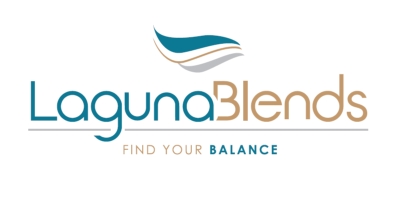 NEWS RELEASE	LAGUNA BLENDS INC. enters into investor relations consulting agreement and closes private placementKELOWNA, BC – November 18, 2015 – Laguna Blends Inc. (CSE: LAG) (the “Company” or “Laguna”) announces that it has entered into an investor relations consulting agreement (the “IR Agreement”) with Glenn Shand and Associates, LLC (the “Consultant”). The term of the IR Agreement commenced on November 15, 2015 and ends on February 29, 2016, unless otherwise terminated as set forth in the IR Agreement. Pursuant to the IR Agreement, the Consultant will provide various investor relations services to the Company in exchange for aggregate consulting fees of US $15,000, to be paid in three installments throughout the term of the IR Agreement. The Company also agreed to grant stock options to the Consultant to acquire 100,000 common shares of the Company at an exercise price of CDN $0.28 per share for a period of one year from the date of grant, subject to compliance with the policies of the Canadian Securities Exchange. The Company previously announced on July 30, 2015, September 21, 2015, October 2, 2105 and November 5, 2015 and disclosed in the Company's listing statement, that it is conducting a non-brokered private placement at a price of $0.28 per unit.  The Company has now closed the third and final tranche of this private placement consisting of 35,714 units for gross proceeds of $10,000.  Each unit consists of one common share and one share purchase warrant, each warrant entitling the holder to acquire one additional common share of the company at a price of $0.50 per warrant share until November 9, 2017. The warrants contain an acceleration provision, such that if the Company's shares trade at a price of $0.60 or more for 20 consecutive trading days, the expiry date will be accelerated. The units have a hold period expiring on March 10, 2016.  The Company further announces that its board of directors has adopted a policy requiring advance notice of the nomination of directors in certain circumstances (the “Advance Notice Policy”).  The Advance Notice Policy is effective now and will apply to the Company’s Annual General and Special Meeting (the “Meeting”) scheduled for December 15, 2015. At the Meeting, shareholders will be asked to ratify the adoption of the Advance Notice Policy and, if such approval is not obtained, the Advance Notice Policy will have no effect after such Meeting. The Advance Notice Policy is designed to further the Company’s commitment to: (i) facilitating an orderly and efficient process for annual general meetings or, where the need arises, special meetings; (ii) ensuring that all shareholders receive adequate notice of director nominations and sufficient information regarding all director nominees; and (iii) allowing shareholders to register an informed vote after having been afforded reasonable time for appropriate deliberation.The Advance Notice Policy contains a provision requiring advance notice to the Company in certain circumstances where nominations of persons for election to the board of directors are made by shareholders of the Company. The Advance Notice Policy establishes a deadline by which director nominations must be submitted to the Company prior to any annual or special meeting of shareholders and sets forth the information that must be included in the notice to the Company.  No person will be eligible for election as a director of the Company unless nominated in accordance with the Advance Notice Policy.In the case of an annual general meeting of shareholders, notice to the Company must be made not less than 30 days and not more than 65 days prior to the date of the annual general meeting; provided, however, that, in the event that the annual general meeting is to be held on a date that is less than 50 days after the date on which the first public announcement of the date of the annual general meeting was made, notice may be made not later than the close of business on the 10th day following such public announcement.In the case of a special meeting of shareholders called for the purpose of electing directors (whether or not called for other purposes), notice to the Company must be made not later than the close of business on the 15th day following the day on which the first public announcement of the date of the special meeting was made.The full text of the Advance Notice Policy is available on SEDAR.Investor Relations Consulting AgreementAbout Laguna Blends Inc.The Company's business is focused on the nutritional health benefits derived from hemp. Laguna is a network marketing company that intends to generate retail sales through independent affiliates. Affiliates utilize tools and technology that enable them to build an international business from their own home or while travelling. The first products to be launched are functional beverage products that provide high levels of protein and/or nutrition.Laguna’s products are made from high quality hemp protein. Some of the current products are, “Caffe” an instant, “just add water” hot coffee beverage that contains both whey and hemp protein. In addition, the Company plans to market a product called Pro369. This unique single serving "on-the-go" hemp protein is served cold and comes in 4 delicious flavors. Pro369 is water soluble and can be directly mixed in water or added to milk, almond milk or coconut milk. Pro369 can be blended in a shake or smoothie. The Company intends to sell its products through its independent affiliates in the USA and Canada and anticipates launching its business in late 2015.ON BEHALF OF THE BOARD"Stuart Gray"
President, Chief Executive Officer,
Chief Financial Officer and Director FOR INVESTOR RELATIONS INFORMATION PLEASE CONTACT: 
Glenn Cadero Shand and Associates, LLC
Glenn Shand – Consultant 
1-602-284-3840 
gshand2009@gmail.com 
Laguna Blends Inc. – Business and Media Inquiries
Stuart Gray – President and CEO 
250 868 0787
ceo@lagunablends.comwww.lagunablends.comForward-Looking Information:This news release contains "forward-looking information" within the meaning of applicable securities laws relating to statements regarding the Company's business, products and future plans including, without limitation, statements regarding the expected launch date for the Company’s business, its product offerings and plans for sales and marketing. Although the Company believes that the expectations reflected in the forward looking information are reasonable, there can be no assurance that such expectations will prove to be correct. Readers are cautioned to not place undue reliance on forward-looking information. Such forward looking statements are subject to risks and uncertainties that may cause actual results, performance and developments to differ materially from those contemplated by these statements depending on, among other things, the risks that the Company's products and plan will vary from those stated in this news release and the Company may not be able to carry out its business plans as expected. Except as required by law, the Company expressly disclaims any obligation, and does not intend, to update any forward looking statements or forward-looking information in this news release. The statements in this news release are made as of the date of this release.